Логопедическое занятие. 30.04.20. Группа 9 ( ОВЗ 3 классы) Время 13.40.- 14.00Тема : " Дифференциация Ж- Ш в словах и предложениях.Выполни задание по карточке.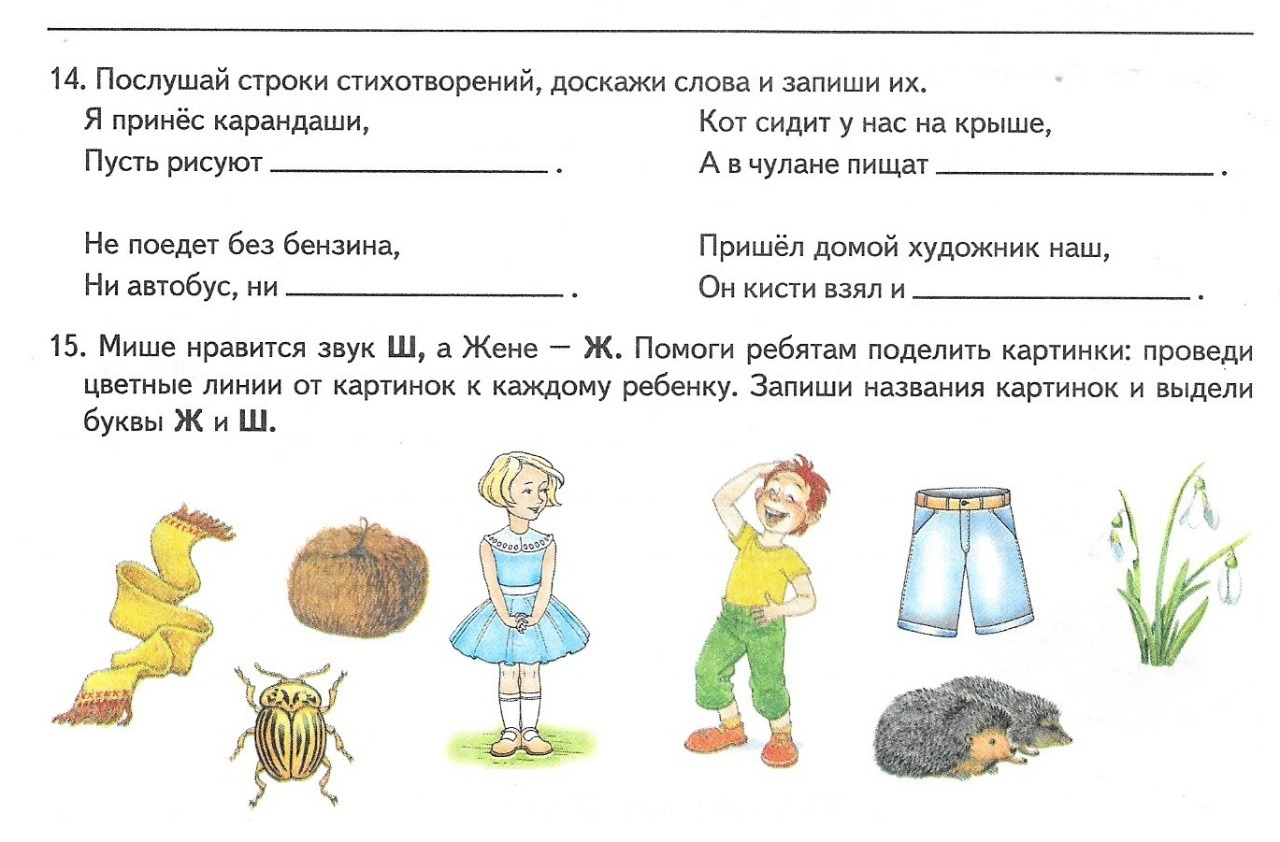 